CURRICULUM VITAE 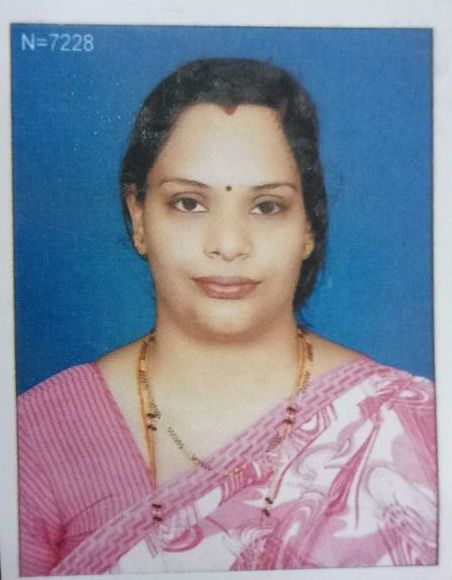 Name					: SUDHA S. CHIKMATHAddress				: Plot No-5 Opposite Arman Hall Vidyagiri 2nd Cross					   Bauxite Road, Belagavi.Date of Birth				: 11/12/1983Educational Qualification		: MA (English), B.Ed.Additional Qualification			: NilDate of joining the institution 	: 08/06/2016Present Designation			: LecturerAward of M. Phil, Ph.D		: NilOrientation/Refresher Courses/	: Orientation		: NilSeminar/ Workshops/			  Refresher Courses	: NilTraining attended			  Seminar Attended	: 03		       					  Workshops		: 02	 			  Training Attended	: NilPaper Presented 			: 03Details of Publications			: NilDetails of Extension Activities		: NilDetails of Consultancy Services		: NilDetails of Research Guide ship		: NilDetails of Award			: NilAny other 				: Nil